.DATA MÀXIMA ENTREGA  ACTIVITAT  05-05-2020Per poder respondre a les preguntes teniu que llegir l’article que teniu més avall i repassar els següents punts del Power que teniu a la wiki:Competència perfecta.Competència monopolísticaACTIVITATLlegeix l´article i respon:LES MARQUES MÉS IMPORTANS DEL MÓNhttps://economipedia.com/definiciones/empresas/ranking-mundial-de-marcas-2015.html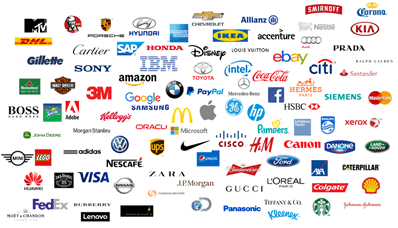 Anomena la principal diferència entre la competència perfecta i la competència monopolística.Després de llegir el text, com definiries el valor de la marca? L´article ens diu que  Volkswagen  a l´any 2015 estava situat  en la posició 35 del rànquing de les empreses més importants del món. Segons l’article Volkswagen pot desaparèixer d’aquest rànquing. Quina és la causa i com la relaciones amb el valor de la marca.Per què creus que la gent prefereix comprar productes de marques molt conegudes?Creus que la publicitat de les grans marques influeix?Posa 3 exemples de mercat que siguin considerats competència monopolística.CONFINAMENT 1r BatxilleratMATÈRIA: EconomiaTASQUES. Setmana 3 (del 26 d´abril al 5 de maig) 